ACTIVIDAD N°16Se continua con las presentaciones de lección 3 convivir en una sociedad diversa Los estudiantes desarrollan presentaciones de la sociedad diversa en la actualidad, corresponde al grupo de madre/padre chilenos deberá responder en su presentación los siguientes puntos: • ¿Qué hemos aprendido de los inmigrantes? (aportes que han entregado) • ¿Cómo ustedes han acogido a los inmigrantes? (aportes de integración) • ¿Cómo se relacionan con los inmigrantes? • Si tuviesen que migrar, ¿a qué país llegarían? ¿por qué la elección de ese país?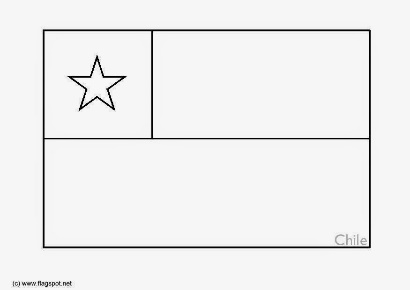 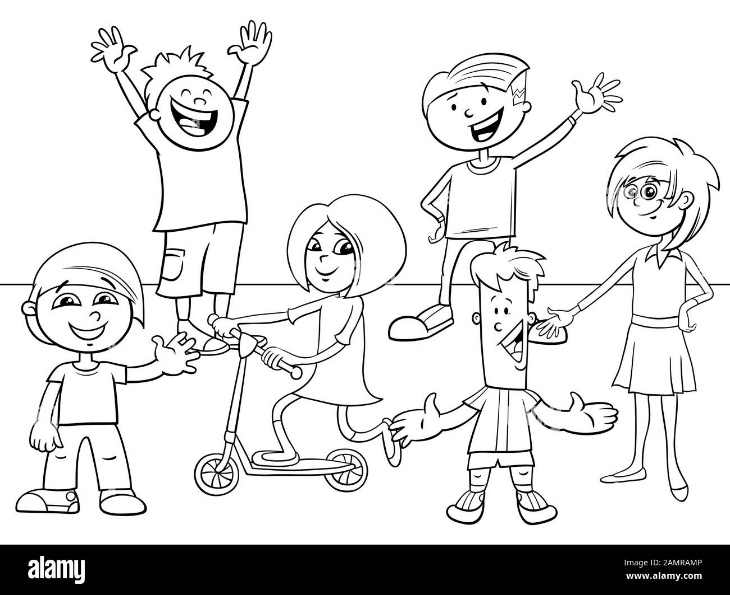 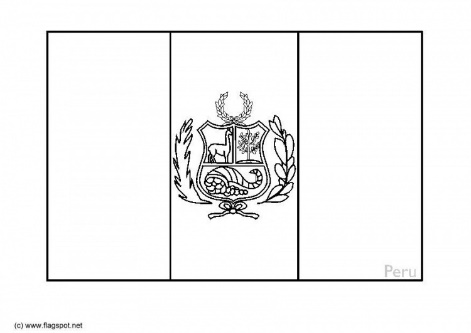 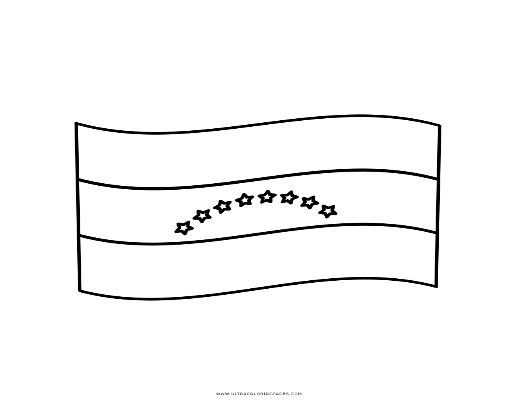 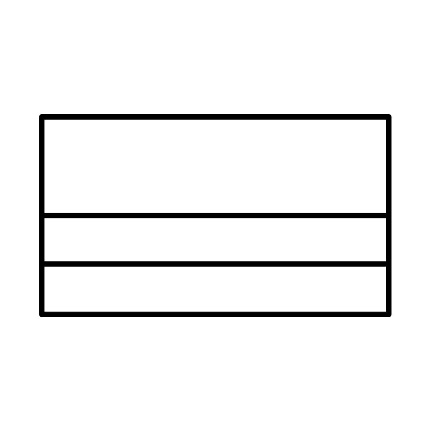 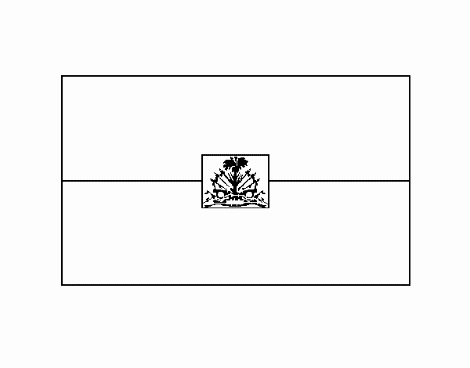 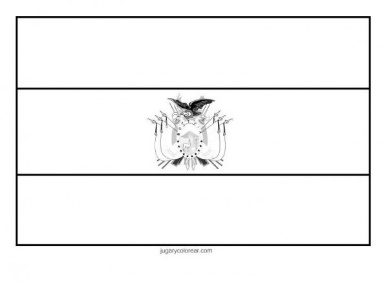 Tema: Convivir en sociedad diversa, importancia de los inmigrantesFecha: 20/10/2022